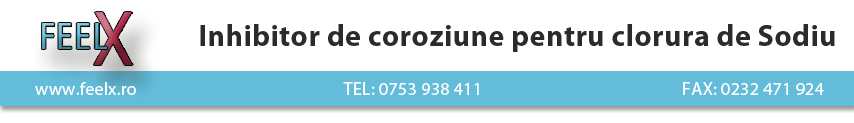 OFERTĂ DE PRET Produs de deszăpezireAmestec de sare şi Inhibitor de coroziune, marca FeelX® (gata preparat pentru împrăştiere, ambalat  în saci de 5 kg și 20 kg) Proprietăţi (valabile atât pentru produs simplu cât şi pentru produs amestecat cu sare):Dezgheaţă cu succes până la -24,5ºC;Protejează asfaltul, pavelele, trotuarele, marmura, gresia, granitul, clădirile şi pistele de aterizare-decolare;Pentru 1 (un) km de drum naţional cu lăţimea de 3,5 m pe sens se folosesc 138,6 kg sare şi 2,8 kg inhibitor de coroziune sau 141,4 kg de produs gata amestecat ;Agrementat tehnic de Ministerul Dezvoltarii Lucrărilor Publice şi Locuinţei şi Consiliul Tehnic Permanent pentru Construcţii;Împrăştierea se poate face fără utilaje speciale, cu sărăriţa sau manual.Transport: marfă franco-beneficiar, cu livrare în maxim 48 de ore. Ing.ec.  Felix Hăidăuţu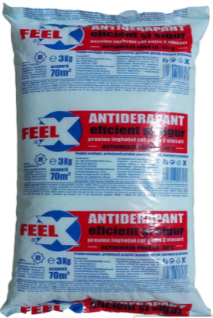 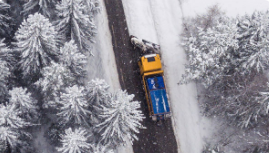 Administrator,		S.C. Est Autoagroserv S.R.L. Iaşi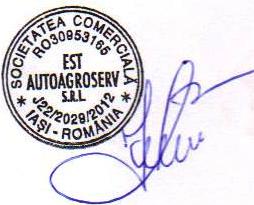 Denumire produsPreţ RON / Kg (fără TVA)Amestec de sare şi Inhibitor de coroziune, marca FeelX® - Produs de degivrare cu proprietăţi anticoroziveCod CPV 24950000-84